 41 Kobi ve Sosyal Kalkınma Mali Destek Programları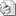 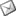 Sayı     : 2009 / 41İLGİ   : 02.01.2009 tarih ve 2009 / 2 sayılı yazımızİzmir Kalkınma Ajansı tarafından " Kobi ve Sosyal Kalkınma Mali Destek Programları" açılış ve bilgilendirme toplantısı ilgi yazımızda da bildirildiği üzere 06.01.2009 tarihinde Swissotel Grand Efes Smyrna Salonunda yapılmıştır.Ajans tarafından bilgilendirme toplantılarının aşağıdaki listede de görüldüğü gibi ilçelerimizde de yapılması planlanmıştır.İlçenizde, belirtilen tarih, yer ve saatte yapılacak olan bu önemli toplantıya başta Yönetim ve Denetim Kurulu Üyeleriniz olmak üzere ilgili esnaf ve sanatkârlarımızın katılımının sağlanması hususunda gereğini rica ederiz.Özcan KILKIŞ                                                                                                      Hilmi KURTOĞLUGenel Sekreter                                                                                                      Başkan Vekili12 Ocak: 10:00 Dikili (Dikili Belediyesi Kültür Salonu)           13 Ocak: 10:00 Selçuk (Selçuk Belediyesi Hizmet Binası)                       10:00 Urla (Hakan Çeken Kültür Merkezi)                    14:30 Bayındır (Kazım Dirik İlköğretim Okulu)           14:30 Seferihisar (Seferihisar Öğretmenevi)           14 Ocak: 10:00 Kemalpaşa ( Kemalpaşa Kültür Merkezi olarak düşünülmektedir. Kesinleşince bilgi verilecektir.)